МИНИСТЕРСТВО НАУКИ И ВЫСШЕГО ОБРАЗОВАНИЯ РЕСПУБЛИКИ КАЗАХСТАНАТЫРАУСКИЙ УНИВЕРСИТЕТ ИМЕНИ. Х.ДОСМУХАМЕДОВА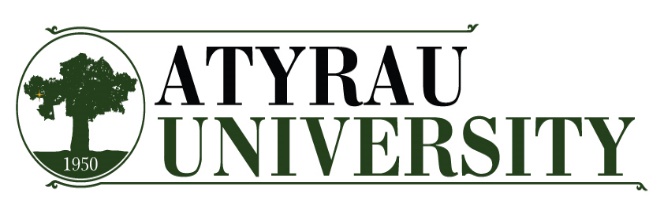 ИНФОРМАЦИОННОЕ ПИСЬМОУважаемые молодые ученые и студенты!           Атырауский университет им. Х.Досмухамедова приглашает молодых ученых, докторантов, магистрантов и студентов принять участие в Международной научно-практической конференции «Молодежь и наука: сегодня и будущее», которая состоится  10-21 апреля 2023 года.       Конференция пройдет в смешанном (онлайн, оффлайн) формате в рамках декады науки Атырауского университета имени Х.Досмухамедова, посвященных ко Дню работников науки.    На конференции планируется работа следующих секций:Рабочие языки конференции – казахский, русский, английский.Одно и тоже лицо не может быть автором или соавтором более двух раз.Требования к оформлению материалов:Материалы статьи должны давать ясное представление о характере, содержании и результатах проведенной автором работы. Текст статьи не должен превышать 5-10 страниц. В редакторе Microsoft Word с интервалом 1,0 Times New Roman набранном  формате А4,  12-м шрифтом, новая строка должна быть 1,25 см, верх и низ 2 см, левая 3 см, правая 1 см. В верхнем левом углу пишется УДК (универсальная десятичная классификация.). В следующей строке в центре жирным шрифтом ПРОПИСНЫМИ БУКВАМИ пишется название статьи. В середине ниже страницы автор пишет учреждение ниже строчной буквой 12-м шрифтом учреждение, город, страну. Через две строки пишется материал статьи и список литературы с новой строки в соответствии с порядком изложения в работе. Формулы должны быть написаны в редакторе Microsoft Equation 3.0. Оргкомитет вправе отклонить материалы, не соответствующие требованиям к оформлению.Пример оформленияСноски и ссылки на источники указываются в конце статьи с нумерацией по мере упоминания. Текст должен быть отредактирован стилистически и технически.Формат конференции: оффлайн, онлайн в смешанном формате.Условия участия:Желающим принять участие в конференции необходимо до 7 апреля 2023 г. выслать на электронный адрес соответствующей секции: Текст статьи, соответствующий требованиям, предъявляемым к его оформлению.рецензию-рекомендацию (сканированный вариант) научного руководителя или декана факультета на научную публикацию.Заявку на участие в конференции. В случае отсутствия одного из вышеуказанных пунктов материалы к публикации не принимаются.Текст статьи будет опубликован в авторской редакции. Организационный комитет не несет ответственности за грамматическое и стилистическое содержание представленных материалов.Просим выслать вместе справку о проверке статьи на плагиат оригинальность (не менее 75% оригинальность) в электронном формате (сканированный, PDF формат).Участие в конференции бесплатное. По итогам конференции планируется выпуск электронного сборника PDF с присвоением ISBN, материалы конференции будут опубликованы на сайте Атырауском университете им.Х.Досмухамедова - https://asu.edu.kz/ Заявка на участие в конференцииФамилия, имя, отчество _________________________________________Статус (студент, магистрант, докторант (шифр специальность), молодой ученый, преподаватель)___________________________________________________Название статьи_______________________________________________Секция ________________________________________________________Подсекция  _____________________________________________________Вуз, организация ________________________________________________Адрес, телефон, e-mail___________________________________________Желаемая форма участия:Оргкомитет не принимает статьи, не соответствующие теме конференции или поданные после установленного срока.С уважением, Оргкомитет№ п/пНазвание секции, подсекцииОтветственное лицо, контакные данные1Филологические наукиФилологические науки1.1Молодежь и наука в современном образовательном пространстве10.04.2023 г. Время. 14:00 (онлайн, оффлайн)Идентификатор конференции: 89933827292код: 5369Заместитель декана по науке факультета полиязычного образования, магистр Маликова А.М.aknur_1980@mail.ru   870248712751.2Проблемы и перспективы развития лингвистики, литеротуроведения и переводовения в эпоху цифровой трансформации15.04.2023 г. Время. 14:00 (онлайн, оффлайн)Идентификатор конференции: 89305883684 код: 0612Заместитель декана по науке факультета полиязычного образования, магистр Маликова А.М.aknur_1980@mail.ru  870248712752Физико- математические  и технические наукиФизико- математические  и технические науки2.1Физико-математические науки11.04.2023 г. Время: 15:00 (онлайн, оффлайн)Идентификатор конференции: 88020429100 код: 0616Заместитель декана по науке факультета  физики, математики и информационных технологий, PhD Шангитова Ж.Е.zh.shangitova@asu.edu.kz  870535633012.2Информационные технологии11.04.2023 г. Время:15:00 (онлайн, оффлайн)Идентификатор Конференции: 89195305001 код: 4479Заместитель декана по науке факультета  физики, математики и информационных технологий, PhD Шангитова Ж.Е. zh.shangitova@asu.edu.kz   870535633013Социально – гуманитарные наукиСоциально – гуманитарные науки3.1Модернизация в социально-гуманитарных науках: история, социология, философия, искусство12.04.2023 г. Время:15:00 (онлайн, оффлайн)Идентификатор конференции: 89334611102  код: 3771Заместитель декана по науке факультета гуманитарных наук и искусства Исмурзина Г.Б.g.ismurzina@asu.edu.kz    870161774353.2Гуманитарные науки и искусство: опыты, проблемы13.04.2023 г. Время:15:00 (онлайн, оффлайн)Идентификатор конференции: 84810986113 код: 7195Заместитель декана по науке факультета гуманитарных наук и искусства Исмурзина Г.Б.g.ismurzina@asu.edu.kz     870161774354Экономические и юридические наукиЭкономические и юридические науки4.1Актуальные проблемы экономического развития в условиях глобализации 13.04.2023 г. Время:10:00 (онлайн, оффлайн) Идентификатор конференции81361733513 код: 5709Заместитель декана по науке факультета экономики и права, старший преподаватель, магистрСултанова А. Т.  sultanova.a@asu.edu.kz        87028588979 870244204934.2Современные механизмы защиты прав человека14.04.2023 г. Время:10:00 (онлайн, оффлайн) Идентификатор конференции84405666830 код: 9193Заместитель декана по науке факультета экономики и права, старший преподаватель, магистрСултанова А. Т. sultanova.a@asu.edu.kz       870285889795Педагогические наукиПедагогические науки5.1Цифровая педагогика: современные тренды и цифровая компетентность педагога17.04.2023 г. Время: 10:00 (онлайн, оффлайн)Идентификатор конференции: 82688618870 код: 6913Заместитель декана по науке факультета инновационного образования, PhD Мугауина Г.О. gulshi.85@mail.ru 877536650856Естественные наукиЕстественные науки6.1                           Биология и химия18.04.2023 г. Время: 10:00 (онлайн, оффлайн)Идентификатор конференции:  83088839376 код: 4734Заместитель декана по науке факультета естественных и сельскохозяйственных наук, магистрКопашова А.А. aimgul84@mail.ru   870281110616.2География и экология19.04.2023 г. Время: 10:00 (онлайн, оффлайн)Идентификатор конференции: 82629909923 код: 0153Заместитель декана по науке факультета естественных и сельскохозяйственных наук, магистрКопашова А.А. aimgul84@mail.ru   87028111061УДК.......МОЛОДЕЖЬ И НАУКА: СЕГОДНЯ И БУДУЩЕЕ(1 отступ)  Каримова Камария Едігеқызыk.karimova@asu.edu.kzСпециалист департамента науки, магистрАтырауский университет им.Х.Досмухамедова, Атырау, КазахстанНаучный руководитель – Сабирова Р.К.(1 отступ)Текст статьи(1 отступ)Список использованных источниковРайдер Л. Квантовая теория поля. – М.: Платон, 2018, 315 с.Ажгалиев Ш.У., Темиргалиев Н. Об информативной мощности линейных функционалов // Мат. заметки, Т. 73, №6, 2013, С. 803-812.Темиргалиев Н. Об оптимальном восстановлении решений классических уравнений математической физики // I-съезд математиков Казахстана: Тезисы докладов. Шымкент. 2020. С.151-153.N.Nayryzbayev, N.Temirgaliev An Exact Order of Discrepancy of the Smolyak Grid and Some General Conclusions in the Theory of Numerical Integration // Found Comput Math. 2021 №12. P.139–172